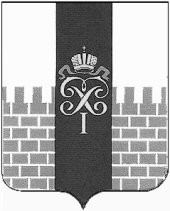 МУНИЦИПАЛЬНЫЙ СОВЕТМУНИЦИПАЛЬНОГО ОБРАЗОВАНИЯ ГОРОД ПЕТЕРГОФпроектРЕШЕНИЕО внесении изменений и дополнений в решение МС МО г. Петергоф от 25.12.2014 г. № 50 «Об определении границ прилегающих к некоторым организациям и объектам территорий, на которых не допускается розничная продажа алкогольной продукции на территории муниципального образования город Петергоф» с изменениями, внесёнными решениями МС МО г. Петергоф от 17.12.2015 г. № 59, от 23.06.2016 г. № 42, от 20.04.2017 г. № 22, от 21.09.2017 г. № 55, от 27.09.2018 г. № 63, от 24.11.2019 г. № 24, от 19.11.2020 г. № 50В соответствии с Федеральным законом от 22.11.1995 № 171-ФЗ «О государственном регулировании производства и оборота этилового спирта, алкогольной и спиртосодержащей продукции и об ограничении потребления (распития) алкогольной продукции», Законом Санкт-Петербурга от 23.09.2009 № 420-79 «Об организации местного самоуправления в Санкт-Петербурге» и на основании Устава муниципального образования город Петергоф Муниципальный Совет муниципального образования город ПетергофРЕШИЛ:Внести в решение МС МО г. Петергоф от 25.12.2014 г. № 50 «Об определении границ прилегающих к некоторым организациям и объектам территорий, на которых не допускается розничная продажа алкогольной продукции на территории муниципального образования город Петергоф» с изменениями, внесёнными решениями МС МО г. Петергоф от 17.12.2015 г. № 59, от 23.06.2016 г. № 42, от 20.04.2017 г. № 22, от 21.09.2017 г. № 55, от 27.09.2018 г. № 63, 24.11.2019 г. № 24, от 19.11.2020 г. № 50 следующие изменения:1.1. приложение 2-1 (ул. Аврова, д. 26, корп. 1) к Порядку определения границ, прилегающих к некоторым организациям и объектам территорий, на которых не допускается розничная продажа алкогольной продукции на территории муниципального образования город Петергоф (далее -Порядок) исключить;1.2. Порядок дополнить приложением 32-1 (Озерковая улица, дом 45) (Приложение 1 к настоящему решению на 2 листах);2.   Настоящее решение вступает в силу со дня обнародования.3. Контроль за исполнением настоящего решения возложить на председателя постоянного комитета МС МО г. Петергоф по городскому хозяйству, предпринимательству и потребительскому рынку Герасимову О.А.Глава муниципального образования город Петергоф, исполняющий полномочия председателя Муниципального Совета А.В. Шифман Приложение 1 к решению МС МО г. Петергоф от ________2021 года   № ____Приложение 32-1 (Озерковая улица, дом 45) 2 листаСхема границ прилегающих территорий, на которых не допускается продажа алкогольной продукции
 Санкт-Петербург, город Петергоф, Озерковая улица, дом 45 ООО «ПЕТЕРГОФ-МЕД» (медицинский центр)Текущий масштаб 1:2 000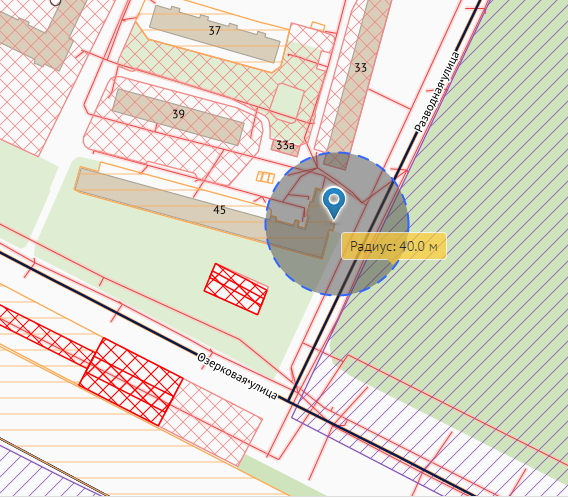 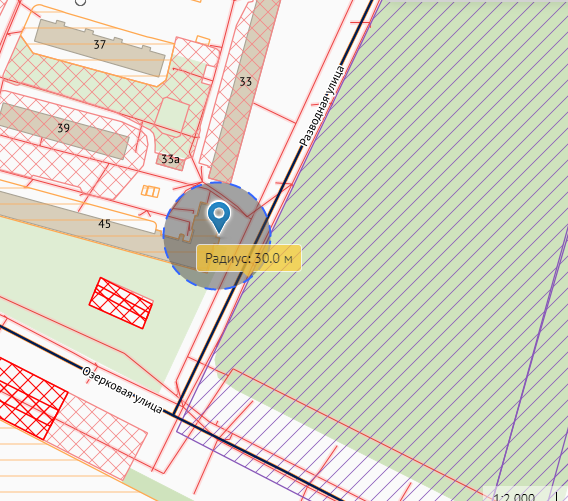 _____________2021 года                                           №  _____